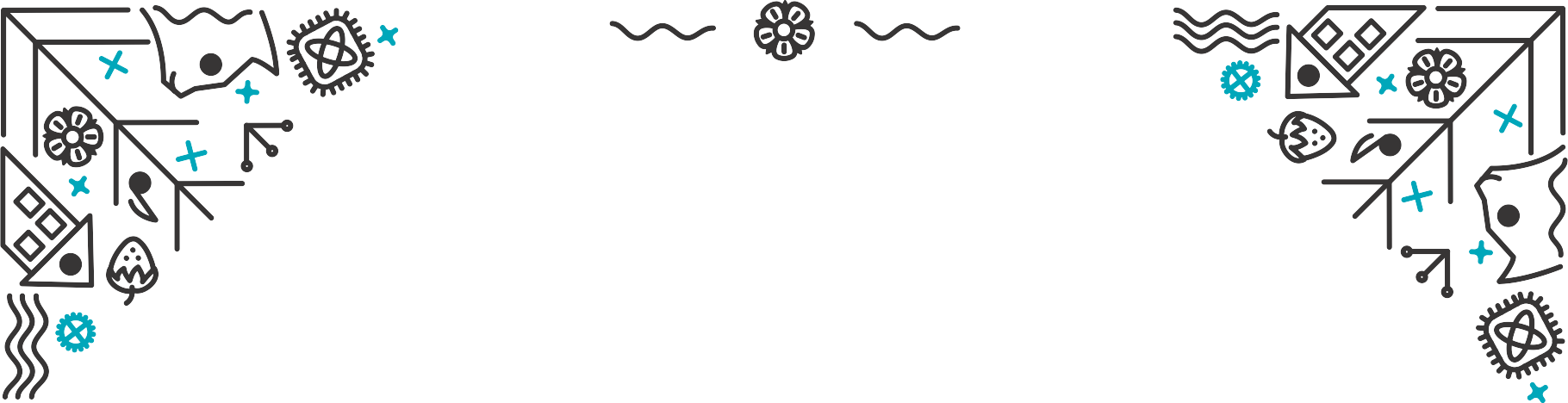 Viljandi on tõeline suurlinn. Ehk mitte oma rahvaarvu ega majade kõrguse poolest, küll aga siinsete inimeste teotahte, loovuse ja saavutuste poolest. Siin mõeldakse suurelt ja kõik, mis ette võetakse, peab olema tehtud parimal võimalikul tasemel.Juba kolm aastat töötavad Viljandi linna haridusasutuste tugispetsialistid ühtse meeskonnana. Toetame ja nõustame Viljandi linna lapsi, lapsevanemaid ja õpetajaid. Üksmeelses ja tugevas meeskonnas saab Viljandi linna hariduse tulevikku arendadaPSÜHHOLOOGOled sobiv kandidaat, kui:  Sul on erialane magistrikraad või magistriõpingud on lõpusirgelSa soovid teha valdkonnas revolutsiooniSa oskad mõelda kastist väljaSulle meeldib töötada meeskonnas ja sa hindad kolleegide professionaalset sünergiat Sa oled selge sõnaga ja usutav suhtleja ning oled täpne kirjatükkides Sa tegutsed proaktiivselt ja viid ideed elluSa oled hea sõber arvutigaKui tunned, et ülalolev on just Sinu jaoks, soovid Viljandi arengule kaasa töötada, kasutada 56 päevast põhipuhkust ja tervisetoetust, saada palun kandideerimiseks oma CV ja haridusttõendavad dokumendid meile hiljemalt 30. septembriks 2021, aadressile siiri.kruuse@paevakeskus.ee . Lisainfo: Laste- ja perede osakonna juhataja Siiri Kruuse 5072 427 ja siiri.kruuse@paevakeskus.ee või http://www.viljandi.ee/vabad-tookohad . 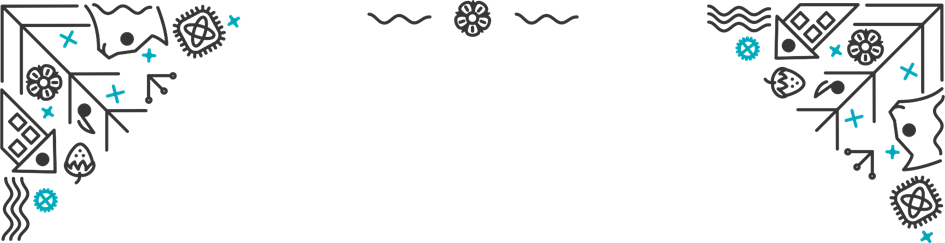 